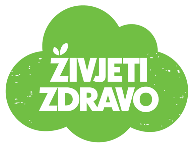 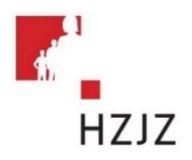 Tjedni jelovnik za prehranu učenika u osnovnim školama od 02.05.-03.05.2024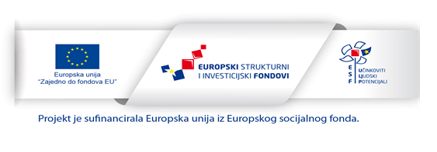 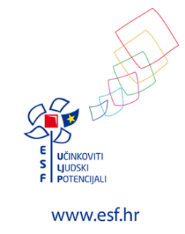 Tjedni jelovnik za prehranu učenika u osnovnim školama od 06.05.-10.05.2024Tjedni jelovnik za prehranu učenika u osnovnim školama od 13.05-17.05.2024Tjedni jelovnik za prehranu učenika u osnovnim školama od 20.05.-24.05.2024Tjedni jelovnik za prehranu učenika u osnovnim školama od 27.05.-31.05.2024U cilju smanjivanja unosa soli preporučuje se uporaba različitog bilja i začina kao zamjene za sol. Pri odabiru hrane, prednost se daje hrani s nižim sadržajem natrija. Sukladno zakonskoj regulativi, obvezna je uporaba jodirane soli.Tijekom pripreme hrane preporučuje se korištenje manje šećera, kao i smanjenje količine šećera koja se dodaje u tople napitke. Za serviranje deserta preporučuju se deserti na bazi voća ili mlijeka umjesto kolača koji često obiluju šećerom. Najprimjerenija tekućina je voda, ali se preporučuju i sokovi od voća i povrća bez dodanog šećera. Ukoliko postoje uvjeti, optimalno je poslužiti svježe ocijeđene sokove. Bez obzira na to jesu li navedeni u jelovniku ili ne, uvijek se mogu poslužiti voćni i biljni čajevi. Pri zaslađivanju dati prednost medu, dok dodani šećer koristiti u minimalnim količinama.Nadopuna za laktoza intoleranciju: Mlijeko – zamijeniti s kravljim mlijekom bez laktoze ili biljne zamjene za mlijeko pr. sojino, rižino, zobeno obogaćeno kalcijem (+Ca)Jogurt, kefir, acidofil - zamijeniti jogurtom bez laktoze ili sojinim jogurtom Svježi sir – zamijeniti zrnatim sirom bez laktoze Tvrdi sir – zamijeniti svježim sirom bez laktoze ili dimljenim tofu-om Puding – pripremiti domaći puding s mlijekom bez laktoze ili s biljnim zamjenama za mlijeko pr. sojino, rižino, zobeno obogaćeno kalcijem (+Ca); sojin puding                                                                                                                                                                                                                                     Maslac – koristiti meki margarinski namaz ili maslac bez laktoze                                                                                                                                                                                  Voćni jogurt – koristiti sojin voćni jogurt ili sojin jogurt + voće ili jogurt bez laktoze + voće                                                                                                                                                              Mliječni namaz – koristiti namaz koji nije na bazi mlijeka (npr. namaz od slanutka ili meki margarinski namaz)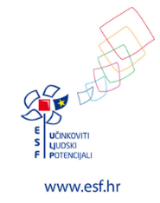 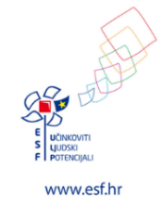 DANDoručak (mliječni obrok) RučakUžina 02.05.2024                     Kukuruzni kruh                     Topljeni zdenka sir                       Voćni čaj Pileći rižotSalata    Voće03.05.2024MlijekoKino ladaObični kruh  Tjestenina sa Milaneze umakom SalataPuding DANDoručak (mliječni obrok) RučakUžina 06.05.2024ponedjeljakIntegralni štapićJogurt Njoki u umaku bolognesZelena salata  Voće07.05.2024
utorak08.05.2024.
srijedaLino lada Kraš expressKruh                      Fažol sa dimljenim vratom                                      Salata                        Voće09.05.2024četvrtakNesquick Pahuljice čokoladne i kukuruzne Gulaš sa krumpirom Salata   Kroasan 10.05.2024.petakPašteta od tuneKruhVoćni čaj Riblji štapićiBrokula sa krumpiromVoće DANDoručak (mliječni obrok) RučakUžina 13.05.2024.
ponedjeljakNarezak KruhMlijeko Juha od povrćaDinstana junetina Pire krompir Puding 14.05.2024.
utorakKukuruzni kruhAbc sir Mlijeko Pileći rižot Mix salata Voće15.05.2024
srijedaKakao Kukuruzni kruhMaslo i džemŠniceli u umakuRiži-biži Salata                        Voće 16.05.2024četvrtakZdenka topljeni sir Voćni čajKukuruzni kruh Tjestenina sa sirom i šunkom z.salata  Puding 17.05.2024petakLino lada KruhMlijekoMusaka od povrća Salata Voće DANDoručak (mliječni obrok) RučakRučakUžina Užina 20.05.2024.
ponedjeljakMaslac i marmeladaKruh Kraš  Junetina na kockice Riži bižiJunetina na kockice Riži bižiKrafna Krafna 21.05.2024utorakCornfleks i mlijeko Teleći rižotSalata Teleći rižotSalata VoćeVoće21.05.2024
srijedaSlatki kiflićKraš Tjestenina carbonara Zelena salata Tjestenina carbonara Zelena salata                      Voće                      Voće 22.05.2024četvrtakAbc sirKukuruzni kruhMlijeko Polpete juneće sa pireom   Salata  Polpete juneće sa pireom   Salata                       Voće                     Voće23.05.2024             petak 	Lino lada                          Kruh                        Mlijeko  	Lino lada                          Kruh                        Mlijeko                        Tortelini sa šalšom                                  Salata                        Tortelini sa šalšom                                  Salata                     Puding DANDoručak (mliječni obrok) RučakUžina 27.05.2024.
ponedjeljakIntegralni štapićJogurt  Pileći rižotMix salata  Voće28.05.2024utorakKakao KruhMaslo i džemJunetina u umakuPuraCikla Kroasan 29.05.2024
srijedaLinolada Kraš express  Kruh Šniceli u umaku Carsko povrće sa krompirom                    Voće 